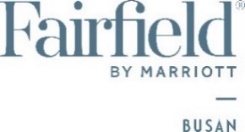 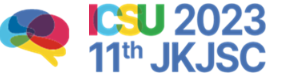                                 페어필드 바이 메리어트 부산Fairfield By Marriott Busan314, Haeundaehaybyun-ro, Haeundae-Gu, Busan, KoreaRESERVATION REQUEST FORMRESERVATION REQUEST FORMRESERVATION REQUEST FORMRESERVATION REQUEST FORMRESERVATION REQUEST FORMRESERVATION REQUEST FORMRESERVATION REQUEST FORMRESERVATION REQUEST FORMPersonal Information (예약자 정보)Personal Information (예약자 정보)Personal Information (예약자 정보)Personal Information (예약자 정보)Personal Information (예약자 정보)Personal Information (예약자 정보)Personal Information (예약자 정보)Personal Information (예약자 정보)Arrival Date (입실)Departure Date (퇴실)Departure Date (퇴실)Name of Occupant Last (성)First(이름)First(이름)No. of Occupant(인원)No.of Rooms(객실 수)No.of Rooms(객실 수)Company (회사명)Room Type (객실타입)Room Type (객실타입)Room Type (객실타입)Room Type (객실타입)Room Type (객실타입)Room Type (객실타입)Room Type (객실타입)Room Type (객실타입)Room Type /Room Rate  Room Only (       )     Room w/BF (       ) 조식 16,500원 /1인/박당 추가   Room Only (       )     Room w/BF (       ) 조식 16,500원 /1인/박당 추가   Room Only (       )     Room w/BF (       ) 조식 16,500원 /1인/박당 추가   Room Only (       )     Room w/BF (       ) 조식 16,500원 /1인/박당 추가   Room Only (       )     Room w/BF (       ) 조식 16,500원 /1인/박당 추가   Room Only (       )     Room w/BF (       ) 조식 16,500원 /1인/박당 추가 Mark스탠다드 킹/트윈110,000 (수~목) , 132,000 (금) 176,000(토) 110,000 (수~목) , 132,000 (금) 176,000(토) 110,000 (수~목) , 132,000 (금) 176,000(토) 110,000 (수~목) , 132,000 (금) 176,000(토) 110,000 (수~목) , 132,000 (금) 176,000(토) 110,000 (수~목) , 132,000 (금) 176,000(토) Double (     )  / Twin (     )▶ The above rates are available only for participants “ICSU2023 “ and will be available from Nov. 15~Nov.18 2023▶ 10% tax is included (10% 세금 포함 가격)▶ The above rates are not including Breakfast (조식불포함, If add a breakfast the rate is 14,900 KRW /per person/daily) ▶ At room cancellation, if the room is not cancelled by 3 days before check-in, it is required to pay a cancellation fee▶ Check-in 15:00  Check out: 12:00▶ The above rates are available only for participants “ICSU2023 “ and will be available from Nov. 15~Nov.18 2023▶ 10% tax is included (10% 세금 포함 가격)▶ The above rates are not including Breakfast (조식불포함, If add a breakfast the rate is 14,900 KRW /per person/daily) ▶ At room cancellation, if the room is not cancelled by 3 days before check-in, it is required to pay a cancellation fee▶ Check-in 15:00  Check out: 12:00▶ The above rates are available only for participants “ICSU2023 “ and will be available from Nov. 15~Nov.18 2023▶ 10% tax is included (10% 세금 포함 가격)▶ The above rates are not including Breakfast (조식불포함, If add a breakfast the rate is 14,900 KRW /per person/daily) ▶ At room cancellation, if the room is not cancelled by 3 days before check-in, it is required to pay a cancellation fee▶ Check-in 15:00  Check out: 12:00▶ The above rates are available only for participants “ICSU2023 “ and will be available from Nov. 15~Nov.18 2023▶ 10% tax is included (10% 세금 포함 가격)▶ The above rates are not including Breakfast (조식불포함, If add a breakfast the rate is 14,900 KRW /per person/daily) ▶ At room cancellation, if the room is not cancelled by 3 days before check-in, it is required to pay a cancellation fee▶ Check-in 15:00  Check out: 12:00▶ The above rates are available only for participants “ICSU2023 “ and will be available from Nov. 15~Nov.18 2023▶ 10% tax is included (10% 세금 포함 가격)▶ The above rates are not including Breakfast (조식불포함, If add a breakfast the rate is 14,900 KRW /per person/daily) ▶ At room cancellation, if the room is not cancelled by 3 days before check-in, it is required to pay a cancellation fee▶ Check-in 15:00  Check out: 12:00▶ The above rates are available only for participants “ICSU2023 “ and will be available from Nov. 15~Nov.18 2023▶ 10% tax is included (10% 세금 포함 가격)▶ The above rates are not including Breakfast (조식불포함, If add a breakfast the rate is 14,900 KRW /per person/daily) ▶ At room cancellation, if the room is not cancelled by 3 days before check-in, it is required to pay a cancellation fee▶ Check-in 15:00  Check out: 12:00▶ The above rates are available only for participants “ICSU2023 “ and will be available from Nov. 15~Nov.18 2023▶ 10% tax is included (10% 세금 포함 가격)▶ The above rates are not including Breakfast (조식불포함, If add a breakfast the rate is 14,900 KRW /per person/daily) ▶ At room cancellation, if the room is not cancelled by 3 days before check-in, it is required to pay a cancellation fee▶ Check-in 15:00  Check out: 12:00▶ The above rates are available only for participants “ICSU2023 “ and will be available from Nov. 15~Nov.18 2023▶ 10% tax is included (10% 세금 포함 가격)▶ The above rates are not including Breakfast (조식불포함, If add a breakfast the rate is 14,900 KRW /per person/daily) ▶ At room cancellation, if the room is not cancelled by 3 days before check-in, it is required to pay a cancellation fee▶ Check-in 15:00  Check out: 12:00Contact(연락처)TelFaxContact(연락처)MobileE-mailCredit Card Name of Card(카드종류)Name of Card(카드종류)□VISA    □MASTER    □AMEX     □BC      □OTHERS  (             )□VISA    □MASTER    □AMEX     □BC      □OTHERS  (             )□VISA    □MASTER    □AMEX     □BC      □OTHERS  (             )□VISA    □MASTER    □AMEX     □BC      □OTHERS  (             )□VISA    □MASTER    □AMEX     □BC      □OTHERS  (             )Credit Card No. (카드번호)No. (카드번호)Credit Card Card Holder (카드소유자)Card Holder (카드소유자)Credit Card Expire Date (유효기간)Expire Date (유효기간)signaturesignatureRemarkEx) 조식 이용 시 인원기재Ex) 그 외 요청사항 Ex) 조식 이용 시 인원기재Ex) 그 외 요청사항 Ex) 조식 이용 시 인원기재Ex) 그 외 요청사항 Ex) 조식 이용 시 인원기재Ex) 그 외 요청사항 Ex) 조식 이용 시 인원기재Ex) 그 외 요청사항 The above card information is used for the guarantee of your reservation only, and the payment will be made upon check-in. I agree that using the above credit card information to be used in relation to cancellation fees and the occurrence of the No-Show.The above card information is used for the guarantee of your reservation only, and the payment will be made upon check-in. I agree that using the above credit card information to be used in relation to cancellation fees and the occurrence of the No-Show.The above card information is used for the guarantee of your reservation only, and the payment will be made upon check-in. I agree that using the above credit card information to be used in relation to cancellation fees and the occurrence of the No-Show.The above card information is used for the guarantee of your reservation only, and the payment will be made upon check-in. I agree that using the above credit card information to be used in relation to cancellation fees and the occurrence of the No-Show.The above card information is used for the guarantee of your reservation only, and the payment will be made upon check-in. I agree that using the above credit card information to be used in relation to cancellation fees and the occurrence of the No-Show.The above card information is used for the guarantee of your reservation only, and the payment will be made upon check-in. I agree that using the above credit card information to be used in relation to cancellation fees and the occurrence of the No-Show.HOTEL CONFIRMATIONHOTEL CONFIRMATIONHOTEL CONFIRMATIONHOTEL CONFIRMATIONHOTEL CONFIRMATIONHOTEL CONFIRMATIONHOTEL CONFIRMATIONTaken byDate TakenConf.No.For reservationFor reservationTel051-749-7777 or051-749-7715051-749-7777 or051-749-7715Emailffi.pusfi.ays@fairfieldbusan.com Kirang.moon@fairfieldbusan.com